Srednja medicinska škola Slavonski Brod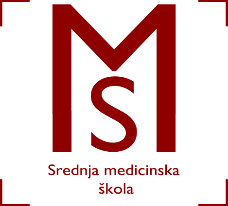 Vatroslava Jagića 3AOBRANA ZAVRŠNOG RADAMEDICINSKA SESTRA OPĆE NJEGE/MEDICINSKI TEHNIČAR OPĆE NJEGERAZRED: 5.ADATUM: 03.06.2019.PODRUČJE: ZDRAVSTVENA NJEGA - SPECIJALNAČLANOVI POVJERENSTVA:1. Marina Bošnjaković, mag.med.techn.2. Jasna Karlović, bacc.med.techn.3. Jasmina Cvančić, mag.med.techn.08.00 – 08.45h1. Marijanović Tomislav2. Pantić Dorotea3. Paun Ivana08.50 – 09.35h1. Oreč Andrej2. Pranjić Tomislava3. Radovanović Mirna09.40 – 10.10h1. Rašić Barbara2. Safundžić BarbaraPODRUČJE: ZDRAVSTVENA NJEGA BOLESNOGA DJETETA I ADOLESCENTAČLANOVI POVJERENSTVA:1. Marina Bošnjaković, mag.med.techn.2. Maja Crnolatac, bacc.med.techn.3. Mirta Baričević – Suda, mag.med.techn.10.15 – 11.00h1. Seifert Vanessa2. Tvorek Dominik3. Validžić Petra11.05 – 11.50h1. Vidaković Lucija2. Vukoje Matea3. Šoštar Antonia11.55 – 12.40h1. Topalović Manuela2. Uremović Ana3. Vrljić MihaelaPODRUČJE: ZDRAVSTVENA NJEGA KIRURŠKIH BOLESNIKA - SPECIJALNAČLANOVI POVJERENSTVA:1. Marina Bošnjaković, mag.med.techn.2. Suzana Križanović Maurer, bacc.med.techn.3. Dijana Tomašević, mag.med.techn.12.45 – 13.30h1. Balaš Ivana2. Balentović Mihaela3.Berbić Barbara13.35 – 14.20h1. Blažević Kristina2. Devčić Sonja3. Fičković Tea14.25 – 15.10h1. Gašpić Tea2. Grgić Marijana3. Horvat Ana MarijaU Slav.Brodu, 30.svibnja 2019.